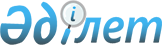 О корректировке ставок ввозных таможенных пошлин Единого таможенного тарифа
Таможенного союза на бывшие в эксплуатации и восстановленные шины
					
			Утративший силу
			
			
		
					Решение Комиссии таможенного союза от 17 августа 2010 года № 347. Утратило силу решением Комиссии таможенного союза от 9 декабря 2011 года № 859

      Сноска. Утратило силу решением Комиссии таможенного союза от  09.12.2011 № 859 (вступает в силу с 01.01.2012).      Комиссия Таможенного союза решила:



      1. Установить ставки ввозных таможенных пошлин Единого таможенного тарифа Таможенного союза (приложение № 1 к Решению Комиссии Таможенного союза от 27 ноября 2009 г. № 130) на бывшие в эксплуатации и восстановленные шины согласно Приложению.



      2. Настоящее Решение вступает в силу через 30 календарных дней после его официального опубликования Комиссией Таможенного союза.Члены Комиссии Таможенного союза:Приложение      

к Решению Комиссии    

Таможенного союза    

от 17 августа 2010 г. № 347  

СТАВКИ

ввозных таможенных пошлин
					© 2012. РГП на ПХВ «Институт законодательства и правовой информации Республики Казахстан» Министерства юстиции Республики Казахстан
				От Республики

БеларусьОт Республики

КазахстанОт Российской

ФедерацииА. КобяковУ. ШукеевИ. Шувалов Код

ТН ВЭДНаименование позицииСтавка ввозной

таможенной

пошлины

(в процентах от

таможенной

стоимости либо 

в евро, либо в

долларах США)4012 11 000 0 –– для легковых автомобилей

(включая грузопассажирские

автомобили  фургоны и спортивные

автомобили)20, но не менее

20 евро за 1

шт.4012 12 000 0–– для автобусов или моторных

транспортных средств для

перевозки грузов20, но не менее

20 евро за 1

шт.4012 13 000 0–– для использования в авиации20, но не менее

20 евро за 1

шт.4012 19 000 0–– прочие20, но не менее

20 евро за 1

шт.4012 20 000 1–– для гражданской авиации20, но не менее

20 евро за 1

шт.4012 20 000 9–– прочие20, но не менее

20 евро за 1

шт.